
ՀԱՅԱՍՏԱՆԻ ՀԱՆՐԱՊԵՏՈՒԹՅԱՆ ԱՐՄԱՎԻՐ ՄԱՐԶԻ ԱՐՄԱՎԻՐ ՀԱՄԱՅՆՔ 
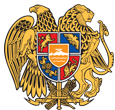 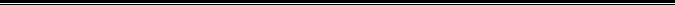 ԱՐՁԱՆԱԳՐՈՒԹՅՈՒՆ N 7
08 ՍԵՊՏԵՄԲԵՐԻ 2020 թվական

ԱՎԱԳԱՆՈՒ ԱՐՏԱՀԵՐԹ ՆԻՍՏԻՀամայնքի ավագանու նիստին ներկա էին ավագանու 10 անդամներ:Բացակա էին` Էդիկ Իսրաելյանը, Խաչիկ Հարությունյանը, Ռադիկ ՄարգարյանըՆիստը վարում էր համայնքի ղեկավար` Դավիթ ԽուդաթյանըՆիստը արձանագրում էր ` Նուշիկ ԴավթյանըՀամայնքի ղեկավարը ներկայացրեց օրակարգը:1. Հայաստանի Հանրապետություն Արմավիրի մարզի Արմավիր համայնքի ավագանու 2019 թվականի դեկտեմբերի 27-ի թիվ 136-Ն որոշման մեջ փոփոխություններ կատարելու մասին:                                                                                                                    Զեկ.`   Ա. Գրիգորյան2. Արմավիր  համայնքի ավագանու  2019 թվականի դեկտեմբերի 12-ի <<Արմավիրի համայնքապետարանի աշխատակազմի կառուցվածքը, աշխատակիցների քանակը, հաստիքացուցակը և պաշտոնային դրույքաչափերը հաստատելու մասին>> թիվ 105-Ա որոշման մեջ  փոփոխություններ և լրացումներ կատարելու մասին:Զեկ.`   Ֆ. Պետրոսյան3. Արմավիր  համայնքի ավագանու 28.02.2020 թ. թիվ 05-Ա որոշման մեջ լրացում կատարելու մասին: Զեկ.` Ա. Աբգարյան4.Արմավիր համայնքի սեփականություն հանդիսացող գույքը վարձակալության տրամադրելու մասին:Զեկ.` Ա. Գրիգորյան5. Արմավիր համայնքի սեփականություն հանդիսացող հողամասն աճուրդային եղանակով օտարելու մասին:Զեկ.` Ա. Գրիգորյան6. Արմավիր համայնքի սեփականություն հանդիսացող հողամասն աճուրդային եղանակով օտարելու մասին:Զեկ.` Ա. Գրիգորյան7. Արմավիր համայնքի սեփականություն հանդիսացող հողամասն աճուրդային եղանակով օտարելու մասին:Զեկ.` Ա. Գրիգորյան8. Արմավիր համայնքի սեփականություն հանդիսացող հողամասն աճուրդային եղանակով օտարելու մասին:Զեկ.` Ա. Գրիգորյան9. Արմավիր համայնքի սեփականություն հանդիսացող հողամասն աճուրդային եղանակով օտարելու մասին:Զեկ.` Ա. Գրիգորյան10. Համայնքային ենթակայության մանկապարտեզների ծառայությունից օգտվողների համար տեղական վճարի գանձման մասին:Զեկ.` Ա. Դոլինյան11. Օգնություն հատկացնելու մասին:                                                                                                               Զեկ.` Ա. ԽաչատրյանՈրոշումն ընդունված է. /կցվում է որոշում N 49-Ա/Լսեցին
1.ՀԱՅԱՍՏԱՆԻ ՀԱՆՐԱՊԵՏՈՒԹՅՈՒՆ ԱՐՄԱՎԻՐԻ ՄԱՐԶԻ ԱՐՄԱՎԻՐ ՀԱՄԱՅՆՔԻ ԱՎԱԳԱՆՈՒ 2019ԹՎԱԿԱՆԻ ԴԵԿՏԵՄԲԵՐԻ 27-Ի ԹԻՎ 136-Ն ՈՐՈՇՄԱՆ ՄԵՋ ՓՈՓՈԽՈՒԹՅՈՒՆՆԵՐ ԿԱՏԱՐԵԼՈՒ ՄԱՍԻՆ /Զեկ. ԱՆՆԱ ԳՐԻԳՈՐՅԱՆ/Որոշումն ընդունված է. /կցվում է որոշում N 50-Ն/Լսեցին
2. ԱՐՄԱՎԻՐ ՀԱՄԱՅՆՔԻ ԱՎԱԳԱՆՈՒ 2019 ԹՎԱԿԱՆԻ ԴԵԿՏԵՄԲԵՐԻ 12-Ի <<ԱՐՄԱՎԻՐԻ ՀԱՄԱՅՆՔԱՊԵՏԱՐԱՆԻ ԱՇԽԱՏԱԿԱԶՄԻ ԿԱՌՈՒՑՎԱԾՔԸ , ԱՇԽԱՏԱԿԻՑՆԵՐԻ ՔԱՆԱԿԸ, ՀԱՍՏԻՔԱՑՈՒՑԱԿԸ ԵՎ ՊԱՇՏՈՆԱՅԻՆ ԴՐՈՒՅՔԱՉԱՓԵՐԸ ՀԱՍՏԱՏԵԼՈՒ ՄԱՍԻՆ>> ԹԻՎ 105-Ա ՈՐՈՇՄԱՆ ՄԵՋ ՓՈՓՈԽՈՒԹՅՈՒՆՆԵՐ և ԼՐԱՑՈՒՄՆԵՐ ԿԱՏԱՐԵԼՈՒ ՄԱՍԻՆ /Զեկ. ՖԵԼԻՔՍ ՊԵՏՐՈՍՅԱՆ/Որոշումն ընդունված է. /կցվում է որոշում N 51-Ա/Լսեցին
3. ԱՐՄԱՎԻՐ ՀԱՄԱՅՆՔԻ ԱՎԱԳԱՆՈՒ 28.02.2020 Թ. ԹԻՎ 05-Ա ՈՐՈՇՄԱՆ ՄԵՋ ԼՐԱՑՈՒՄ ԿԱՏԱՐԵԼՈՒ ՄԱՍԻՆ /Զեկ. ԱՐՄԵՆ ԱԲԳԱՐՅԱՆ/Որոշումն ընդունված է. /կցվում է որոշում N 52-Ա/Լսեցին
4. ԱՐՄԱՎԻՐ ՀԱՄԱՅՆՔԻ ՍԵՓԱԿԱՆՈՒԹՅՈՒՆ ՀԱՆԴԻՍԱՑՈՂ ԳՈՒՅՔՆ ՎԱՐՁԱԿԱԼՈՒԹՅԱՆ ՏՐԱՄԱԴՐԵԼՈՒ ՄԱՍԻՆ /Զեկ. ԱՂԱՎՆԻ ԳՐԻԳՈՐՅԱՆ/Որոշումն ընդունված է. /կցվում է որոշում N 53-Ա/Լսեցին
5. ԱՐՄԱՎԻՐ ՀԱՄԱՅՆՔԻ ՍԵՓԱԿԱՆՈՒԹՅՈՒՆ ՀԱՆԴԻՍԱՑՈՂ ՀՈՂԱՄԱՍՆ ԱՃՈՒՐԴԱՅԻՆ ԵՂԱՆԱԿՈՎ ՕՏԱՐԵԼՈՒ ՄԱՍԻՆ /Զեկ. ԱՂԱՎՆԻ ԳՐԻԳՈՐՅԱՆ/Որոշումն ընդունված է. /կցվում է որոշում N 54-Ա/Լսեցին
6. ԱՐՄԱՎԻՐ ՀԱՄԱՅՆՔԻ ՍԵՓԱԿԱՆՈՒԹՅՈՒՆ ՀԱՆԴԻՍԱՑՈՂ ՀՈՂԱՄԱՍՆ ԱՃՈՒՐԴԱՅԻՆ ԵՂԱՆԱԿՈՎ ՕՏԱՐԵԼՈՒ ՄԱՍԻՆ /Զեկ. ԱՂԱՎՆԻ ԳՐԻԳՈՐՅԱՆ/Որոշումն ընդունված է. /կցվում է որոշում N 55-Ա/Լսեցին
7. ԱՐՄԱՎԻՐ ՀԱՄԱՅՆՔԻ ՍԵՓԱԿԱՆՈՒԹՅՈՒՆ ՀԱՆԴԻՍԱՑՈՂ ՀՈՂԱՄԱՍՆ ԱՃՈՒՐԴԱՅԻՆ ԵՂԱՆԱԿՈՎ ՕՏԱՐԵԼՈՒ ՄԱՍԻՆ /Զեկ. ԱՂԱՎՆԻ ԳՐԻԳՈՐՅԱՆ/Որոշումն ընդունված է. /կցվում է որոշում N 56-Ա/Լսեցին
8. ԱՐՄԱՎԻՐ ՀԱՄԱՅՆՔԻ ՍԵՓԱԿԱՆՈՒԹՅՈՒՆ ՀԱՆԴԻՍԱՑՈՂ ՀՈՂԱՄԱՍՆ ԱՃՈՒՐԴԱՅԻՆ ԵՂԱՆԱԿՈՎ ՕՏԱՐԵԼՈՒ ՄԱՍԻՆ /Զեկ. ԱՂԱՎՆԻ ԳՐԻԳՈՐՅԱՆ/Որոշումն ընդունված է. /կցվում է որոշում N 57-Ա/Լսեցին
9. ԱՐՄԱՎԻՐ ՀԱՄԱՅՆՔԻ ՍԵՓԱԿԱՆՈՒԹՅՈՒՆ ՀԱՆԴԻՍԱՑՈՂ ՀՈՂԱՄԱՍՆ ԱՃՈՒՐԴԱՅԻՆ ԵՂԱՆԱԿՈՎ ՕՏԱՐԵԼՈՒ ՄԱՍԻՆ  Որոշումն ընդունված է. /կցվում է որոշում N 58-Ա/Լսեցին
10. ՀԱՄԱՅՆՔԱՅԻՆ ԵՆԹԱԿԱՅՈՒԹՅԱՆ ՄԱՆԿԱՊԱՐՏԵԶՆԵՐԻ ԾԱՌԱՅՈՒԹՅՈՒՆԻՑ ՕԳՏՎՈՂՆԵՐԻ ՀԱՄԱՐ ՏԵՂԱԿԱՆ ՎՃԱՐԻ ԳԱՆՁՄԱՆ ՄԱՍԻՆ /Զեկ. ԱՐԱՔՍՅԱ ԴՈԼԻՆՅԱՆ/ Որոշումն ընդունված է. /կցվում է որոշում N 59-Ա/Լսեցին
11. ՕԳՆՈՒԹՅՈՒՆ ՀԱՏԿԱՑՆԵԼՈՒ ՄԱՍԻՆ /Զեկ. ԱՆԻ ԽԱՉԱՏՐՅԱՆ/Որոշումն ընդունված է. /կցվում է որոշում N 60-Ա/
Համայնքի ղեկավար

ԴԱՎԻԹ ԽՈՒԴԱԹՅԱՆ________________ Նիստն արձանագրեց` Ն. ԴԱՎԹՅԱՆԸ_________________________________Կողմ-10Դեմ-0Ձեռնպահ-0Կողմ-10Դեմ-0Ձեռնպահ-0Կողմ-10Դեմ-0Ձեռնպահ-0Կողմ-10Դեմ-0Ձեռնպահ-0Կողմ-10Դեմ-0Ձեռնպահ-0Կողմ-10Դեմ-0Ձեռնպահ-0Կողմ-10Դեմ-0Ձեռնպահ-0Կողմ-10Դեմ-0Ձեռնպահ-0Կողմ-10Դեմ-0Ձեռնպահ-0Կողմ-10Դեմ-0Ձեռնպահ-0Կողմ-10Դեմ-0Ձեռնպահ-0Կողմ-10Դեմ-0Ձեռնպահ-0 Ավագանու անդամներՍՈՒՐԵՆ ԱԲՐԱՀԱՄՅԱՆՀԱՅԿ ԲԱՐՍԵՂՅԱՆԱՐԱ ԳԱՍՊԱՐՅԱՆՆՈՐԱՅՐ ԴԱՐԲԻՆՅԱՆՀԱՅԿ ԴՈԼԻՆՅԱՆԱՐՄԵՆ ՀԱԿՈԲՅԱՆԼԵՌՆԻԿ ՀԱՐՈՒԹՅՈՒՆՅԱՆՕՀԱՆ ՀԱՐՈՒԹՅՈՒՆՅԱՆԱՐՍԵՆ ՄԵԼՈՅԱՆԱՐՄԵՆ ՇԻՐՎԱՆՅԱՆ